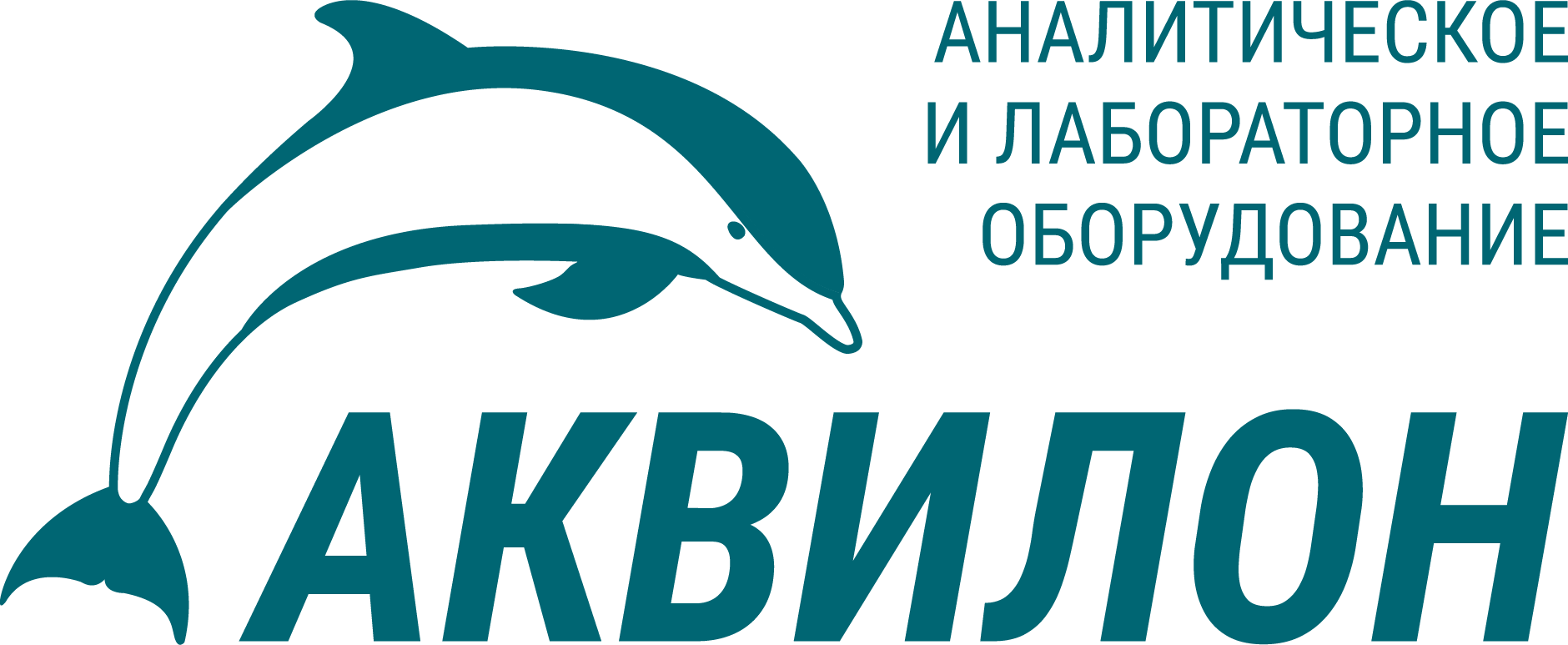 Для успешного проведения работ по пуско-наладке и дальнейшей эксплуатации прибора необходимо обеспечить следующие условия:1. Помещение, в котором должен быть установлен прибор:закрытое, отапливаемое, сухое, проветриваемое, площадью не менее 10 м2.температура и влажность воздуха должны соответствовать санитарным требованиям.материал пола, стен и потолков должны соответствовать гигиеническим требованиям и не являться накопителем пыли и влаги.воздух в помещении не должен содержать паров химически активных веществ и органических растворителей в концентрациях, превышающих санитарные нормы.уровень вибраций и электромагнитных помех должен соответствовать нормам.сеть однофазная (220 -3+10%) В, (50 ± 2%) Гц и должна соответствовать нормам электробезопасности, без резких скачков по напряжению.суммарная потребляемая мощность прибора не более 1400 Вт.необходимо не менее четырех евророзеток с заземлением.все розетки должны быть подключены к одной точке.2.МебельЛабораторный стол размером не менее 150 х  и должен выдерживать вес 40 кг3. Наличие вспомогательного оборудования, посуды и реактивов:4. Реактивы:Внимание:Если из-за неполной подготовленности Заказчика к приезду сервис-инженера потребуется дополнительное время для осуществления работ, Исполнителем будет выставлен счёт за каждый дополнительный день пребывания сервис-инженера в командировке и стоимость обратной дороги.Если из-за неполной подготовленности Заказчика к приезду сервис-инженера потребуется повторный выезд сервис-инженера, Исполнителем будет выставлен счет за повторный выезд.По завершению работ подписывается Акт о выполненных работах.                                                                        МПЗаказчикготов принять специалиста для проведения пуско-наладочных работ прибораготов принять специалиста для проведения пуско-наладочных работ прибораготов принять специалиста для проведения пуско-наладочных работ прибораготов принять специалиста для проведения пуско-наладочных работ прибораготов принять специалиста для проведения пуско-наладочных работ прибораготов принять специалиста для проведения пуско-наладочных работ прибораготов принять специалиста для проведения пуско-наладочных работ прибораготов принять специалиста для проведения пуско-наладочных работ прибораустанавливаемого по адресуустанавливаемого по адресуустанавливаемого по адресуЖелаемое время прибытия сЖелаемое время прибытия спопоТелефонТелефонКонтактное лицоКонтактное лицоКраткое описание способа проезда до местаКраткое описание способа проезда до местаКраткое описание способа проезда до местаКраткое описание способа проезда до местаКраткое описание способа проезда до местаПомещение соответствуетДАНЕТCоответствуетДАНЕТвакуумный насос, обеспечивающий вакуум не менее 0,5 барДАНЕТустройство для фильтрации жидкостей с набором нейлоновых и тефлоновых фильтров, а также соединительные вакуумные шлангиДАНЕТдозаторыДАНЕТимеется вся необходимая лабораторная посудаДАНЕТ4.1. Хроматограф с кондуктометрическим детектором CD-5204.1. Хроматограф с кондуктометрическим детектором CD-5204.1. Хроматограф с кондуктометрическим детектором CD-5204.1. Хроматограф с кондуктометрическим детектором CD-5204.1. Хроматограф с кондуктометрическим детектором CD-520вода деионизированная свежеприготовленная 5 лДАНЕТвода бидистилированная свежеприготовленная 5 лДАНЕТстандарт титр азотной кислоты 0,1 н 2 ампулыДАНЕТнатрий углекислый х.ч. 100 гДАНЕТнатрий углекислый кислый, ГОСТ 4201-79, х.ч 100 гДАНЕТизопропиловый спирт х.ч. 1 лДАНЕТГСО натрий-ионов с аттестованным значением массовой концентрации 
1,0 г/дм3 2 ампулыГСО натрий-ионов с аттестованным значением массовой концентрации 
1,0 г/дм3 2 ампулыДАНЕТГСО хлорид-ионов с аттестованным значением массовой концентрации 
10,0 г/дм3 2 ампулыГСО хлорид-ионов с аттестованным значением массовой концентрации 
10,0 г/дм3 2 ампулыДАНЕТ4.2. Хроматограф со спектрофотометрическим детектором UVV-105или с амперометрическим детектором4.2. Хроматограф со спектрофотометрическим детектором UVV-105или с амперометрическим детектором4.2. Хроматограф со спектрофотометрическим детектором UVV-105или с амперометрическим детектором4.2. Хроматограф со спектрофотометрическим детектором UVV-105или с амперометрическим детектором4.2. Хроматограф со спектрофотометрическим детектором UVV-105или с амперометрическим детекторомвода бидистилированная свежеприготовленная 5 лДАНЕТацетонитрил для ВЭЖХ 200-210 нм 1 лДАНЕТГСО фенола в этаноле с концентрацией 1 мг/см3 2 ампулыДАНЕТизопропиловый спирт х.ч. 1 лДАНЕТортофосфорная кислота хч 0,5 лДАНЕТ4.3. Хроматограф с флуориметрическим детектором DFL-2034.3. Хроматограф с флуориметрическим детектором DFL-2034.3. Хроматограф с флуориметрическим детектором DFL-2034.3. Хроматограф с флуориметрическим детектором DFL-2034.3. Хроматограф с флуориметрическим детектором DFL-203вода деионизированная свежеприготовленная 5 лДАНЕТацетонитрил для ВЭЖХ 200-210 нм 1 лДАНЕТГСО антрацена с аттестованным значением массовой концентрации 200 мкг/см3 в ацетонитриле 2 ампулыГСО антрацена с аттестованным значением массовой концентрации 200 мкг/см3 в ацетонитриле 2 ампулыДАНЕТизопропиловый спирт х.ч. 1 лДАНЕТ4.4. Хроматограф с рефрактометрическим детектором REF-1054.4. Хроматограф с рефрактометрическим детектором REF-1054.4. Хроматограф с рефрактометрическим детектором REF-1054.4. Хроматограф с рефрактометрическим детектором REF-1054.4. Хроматограф с рефрактометрическим детектором REF-105вода деионизированная свежеприготовленная 5 лДАНЕТацетонитрил для ВЭЖХ 200-210 нм 1 лДАНЕТГСО глюкозы 2 ампулыДАНЕТизопропиловый спирт х.ч. 1 лДАНЕТ4.5. Дополнительно4.5. Дополнительно4.5. Дополнительно4.5. Дополнительно4.5. ДополнительноДАНЕТДАНЕТДАНЕТДАНЕТПолный комплект поставки находится на месте установкиДАДАНЕТНЕТНЕТУпаковка не нарушенаДАДАНЕТНЕТНЕТВсе подготовительные работы для установки системы завершеныДАДАНЕТНЕТНЕТПусконаладочные работы будут проводиться в присутствии оператора(обслуживающего персонала), имеющего необходимую квалификациюДАДАНЕТНЕТНЕТВремя свободного доступа в лабораторию к прибору с 800 до 2200 ДАДАНЕТНЕТНЕТЕсли НЕТ, уточните, в какое время возможен свободный доступ к приборусдоДля сервис-инженера будет забронирован отдельный гостиничный номер.ДАНЕТИсполнительИсполнительАО «Аквилон»АО «Аквилон»(наименование организации)(наименование организации)(наименование организации)Руководитель сервисной службыРуководитель сервисной службыРуководитель сервисной службыТыртышный К.Н.Тыртышный К.Н.Требования составлены в соответствии с распоряжением № 043/08Генерального директора АО «Аквилон» Ращикова К.В.Требования составлены в соответствии с распоряжением № 043/08Генерального директора АО «Аквилон» Ращикова К.В.Требования составлены в соответствии с распоряжением № 043/08Генерального директора АО «Аквилон» Ращикова К.В.Требования составлены в соответствии с распоряжением № 043/08Генерального директора АО «Аквилон» Ращикова К.В.Требования составлены в соответствии с распоряжением № 043/08Генерального директора АО «Аквилон» Ращикова К.В.Заказчик(наименование организации)(наименование организации)(наименование организации)(наименование организации)С требованиями ознакомленС требованиями ознакомлен(подпись ответственного лица, расшифровка)(подпись ответственного лица, расшифровка)(подпись ответственного лица, расшифровка)(подпись ответственного лица, расшифровка)